Impulse Review KEY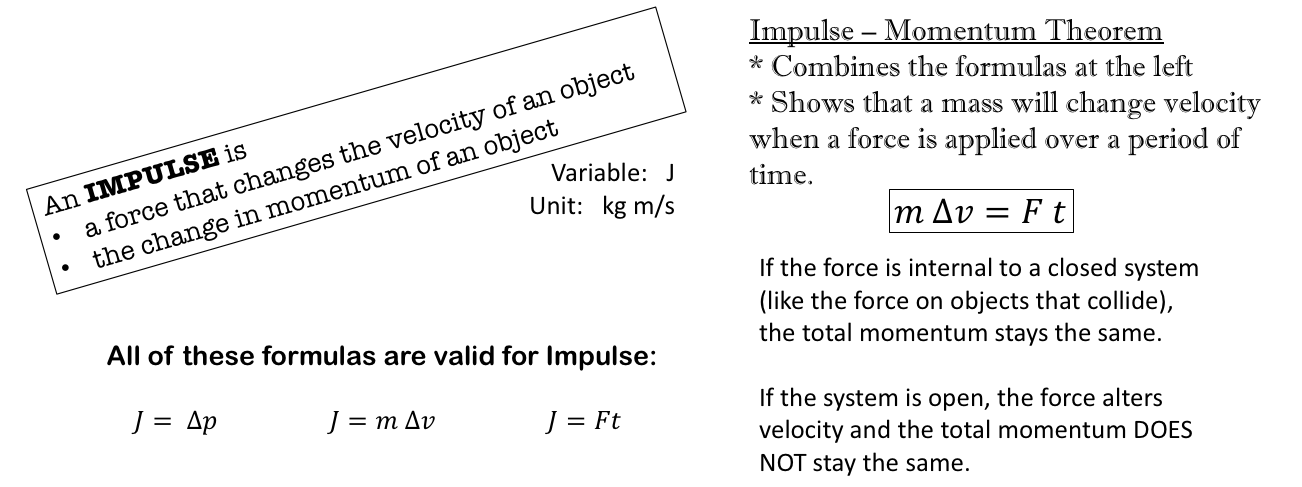  An object with an initial momentum of 17 kg m/s is acted on by a force.  Its momentum changes to -20 kg m/s.  If the mass of the object is 3 kg, what was its initial velocity?                v = 5.67 m/sWhat was the impulse on the object? What was the impulsive force (F) acting on the object if the force acted on the object for 0.5 seconds?   Note:  J is the change in momentum (part b above).  The left side of the formula    is change in momentum so you can use the solution in part b for the left side of the formula.                     F = -74 NA 3.4 kg bat strikes an 0.45 kg ball. The bat is in contact with the ball for 0.034 seconds. If the change in velocity of the ball is 93 m/s, what was the force on the ball?  Note:  You are looking for the force on the ball so you use the mass of the ball ONLY.                       F = 1231 NA 52 kg soccer player kicks 0.40 kg ball. The kicker’s foot contacts the ball for 0.084 seconds. If the change in velocity of the ball is 33 m/s, what was the force on the ball?                         F = 157.1 NA 2 kg block strikes another 2 kg block.   The blocks are moving at the same speed but in opposite directions (they collide head-on).    The force on each block is 650 N.  The blocks come to a stop in 0.35 seconds.  How fast were they travelling when the collision occurred?                        vi = -113.75 m/s In a car accident, two identical cars collide head-on and come to a complete stop.   The red car exerts a force of 69,000 N on the 3500 kg blue car.  If the time to come to a stop is 0.012 seconds,  how fast was the red car traveling immediately before the impact?                          vi = -0.237  m/s 